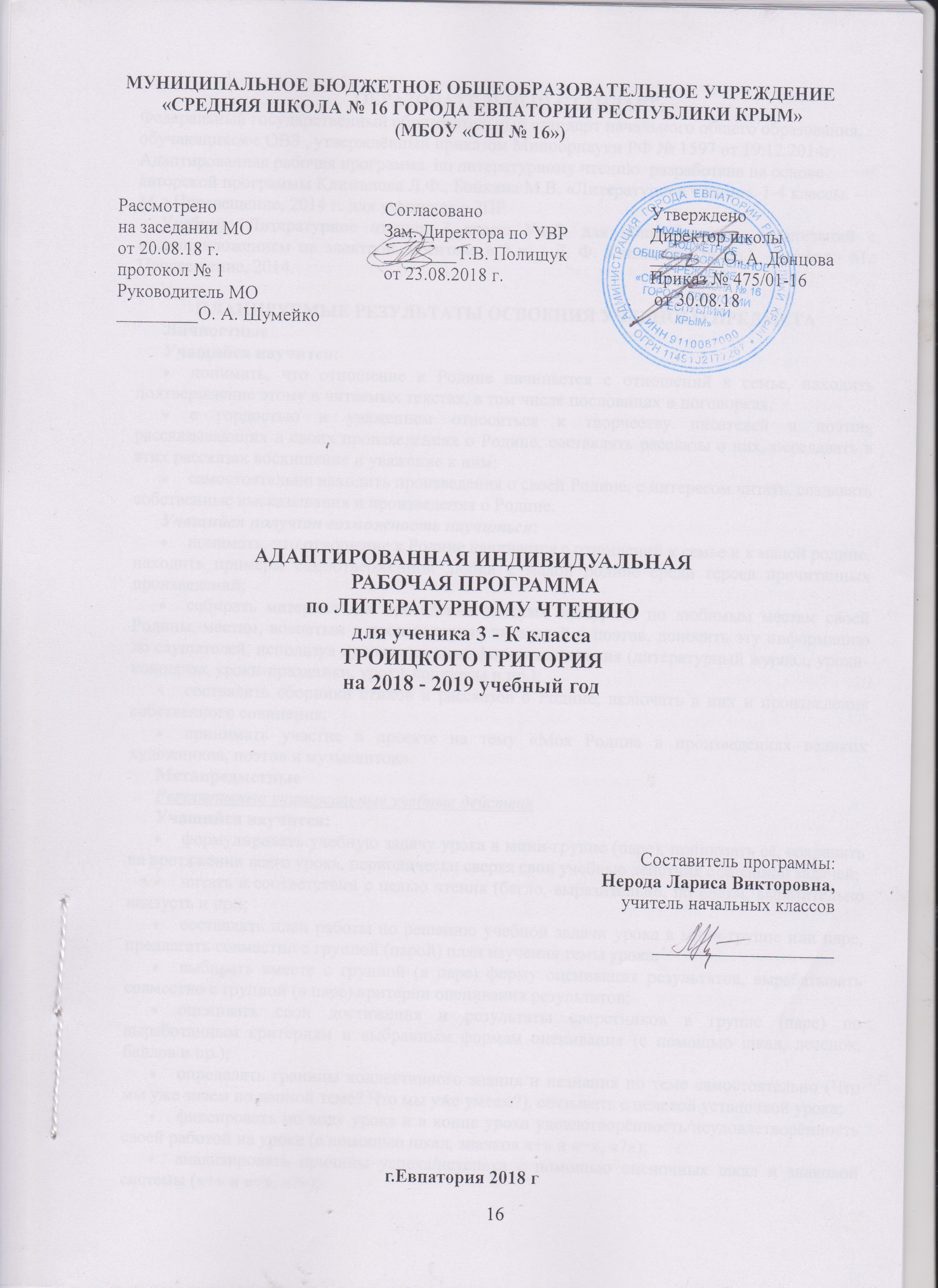 Образовательный стандарт:Федеральный государственный образовательный стандарт начального общего образования, обучающихся с ОВЗ , утверждённый приказом Минобрнауки РФ № 1597 от 19.12.2014г.Адаптированная рабочая программа  по литературному чтению  разработана на основе авторской программы Климанова Л.Ф., Бойкина М.В. «Литературное чтение». 1-4 классы. –М. : Просвещение, . для учащихся с ЗПР     Учебник: Литературное чтение. 3 класс: Учеб. для общеобразоват. организаций с аудиоприложением на электрон. носителе в 2 ч. / Л. Ф. Климанова [и др.]. –3-е изд.- М.: Просвещение, 2014.ПЛАНИРУЕМЫЕ РЕЗУЛЬТАТЫ ОСВОЕНИЯ УЧЕБНОГО ПРЕДМЕТАЛичностныеУчащийся научится:понимать, что отношение к Родине начинается с отношений к семье, находить подтверждение этому в читаемых текстах, в том числе пословицах и поговорках;с гордостью и уважением относиться к творчеству писателей и поэтов, рассказывающих в своих произведениях о Родине, составлять рассказы о них, передавать в этих рассказах восхищение и уважение к ним;самостоятельно находить произведения о своей Родине, с интересом читать, создавать собственные высказывания и произведения о Родине.Учащийся получит возможность научиться:понимать, что отношение к Родине начинается с отношений к семье и к малой родине, находить примеры самоотверженной любви к малой родине среди героев прочитанных произведений;собирать материал для проведения заочных экскурсий по любимым местам своей Родины, местам, воспетым в произведениях писателей и поэтов, доносить эту информацию до слушателей, используя художественные формы изложения (литературный журнал, уроки-концерты, уроки-праздники, уроки-конкурсы и пр.);составлять сборники стихов и рассказов о Родине, включать в них и произведения собственного сочинения;принимать участие в проекте на тему «Моя Родина в произведениях великих художников, поэтов и музыкантов».МетапредметныеРегулятивные универсальные учебные действияУчащийся научится:формулировать учебную задачу урока в мини-группе (паре), принимать её, сохранять на протяжении всего урока, периодически сверяя свои учебные действия с заданной задачей;читать в соответствии с целью чтения (бегло, выразительно, по ролям, выразительно наизусть и пр.);составлять план работы по решению учебной задачи урока в мини-группе или паре, предлагать совместно с группой (парой) план изучения темы урока;выбирать вместе с группой (в паре) форму оценивания результатов, вырабатывать совместно с группой (в паре) критерии оценивания результатов;оценивать свои достижения и результаты сверстников в группе (паре) по выработанным критериям и выбранным формам оценивания (с помощью шкал, лесенок, баллов и пр.);определять границы коллективного знания и незнания по теме самостоятельно (Что мы уже знаем по данной теме? Что мы уже умеем?), связывать с целевой установкой урока;фиксировать по ходу урока и в конце урока удовлетворённость/неудовлетворённость своей работой на уроке (с помощью шкал, значков «+» и «−», «?»);анализировать причины успеха/неуспеха с помощью оценочных шкал и знаковой системы («+» и «−», «?»);фиксировать причины неудач в устной форме в группе или паре;предлагать варианты устранения причин неудач на уроке;осознавать смысл и назначение позитивных установок на успешную работу, пользоваться ими в случае неудачи на уроке, проговаривая во внешней речи.Учащийся полуиат возможность научиться:формулировать учебную задачу урока коллективно, в мини-группе или паре;формулировать свои задачи урока в соответствии с темой урока и индивидуальными учебными потребностями и интересами;читать в соответствии с целью чтения (в темпе разговорной речи, без искажений, выразительно, выборочно и пр.);осмысливать коллективно составленный план работы на уроке и план, выработанный группой сверстников (парой), предлагать свой индивидуальный план работы (возможно, альтернативный) или некоторые пункты плана, приводить аргументы в пользу своего плана работы;принимать замечания, конструктивно обсуждать недостатки предложенного плана;выбирать наиболее эффективный вариант плана для достижения результатов изучения темы урока. Если план одобрен, следовать его пунктам, проверять и контролировать их выполнение;оценивать свою работу в соответствии с заранее выработанными критериями и выбранными формами оценивания;определять границы собственного знания и незнания по теме самостоятельно (Что я уже знаю по данной теме? Что я уже умею?), связывать с индивидуальной учебной задачей;фиксировать по ходу урока и в конце урока удовлетворённость/неудовлетворённость своей работой на уроке (с помощью шкал, значков «+» и «−», «?», накопительной системы баллов);анализировать причины успеха/неуспеха с помощью оценочных шкал и знаковой системы («+» и «−», «?», накопительной системы баллов);фиксировать индивидуальные причины неудач в письменной форме в рабочей тетради или в пособии «Портфель достижений»;записывать варианты устранения причин неудач, намечать краткий план действий по их устранению;предлагать свои варианты позитивных установок или способов успешного достижения цели из собственного опыта, делиться со сверстниками.Познавательные универсальные учебные действияУчащийся научится:определять информацию на основе различных художественных объектов, например, литературного произведения, иллюстрации, репродукции картины, музыкального текста, таблицы, схемы и т. д.;анализировать литературный текст с опорой на систему вопросов учителя (учебника), выявлять основную мысль произведения;сравнивать мотивы поступков героев из одного литературного произведения, выявлять особенности их поведения в зависимости от мотива;находить в литературных текстах сравнения и эпитеты, использовать их в своих творческих работах;самостоятельно определять с помощью пословиц (поговорок) смысл читаемого произведения;понимать смысл русских народных и литературных сказок, рассказов и стихов великих классиков литературы (Пушкина, Лермонтова, Чехова, Толстого, Крылова и др.); понимать значение этих произведения для русской и мировой литературы;проявлять индивидуальные творческие способности при составлении рассказов, небольших стихотворений, басен, в процессе чтения по ролям, при инсценировании и выполнении проектных заданий;предлагать вариант решения нравственной проблемы, исходя из своих нравственных установок и ценностей;определять основную идею произведения (эпического и лирического), объяснять смысл образных слов и выражений, выявлять отношение автора к описываемым событиям и героям произведения;создавать высказывание (или доказательство своей точки зрения) по теме урока из 7 – 8 предложений;сравнивать сказку бытовую и волшебную, сказку бытовую и басню, басню и рассказ; находить сходства и различия;соотносить литературное произведение или эпизод из него с фрагментом музыкального произведения, репродукцией картины художника; самостоятельно подбирать к тексту произведения репродукции картин художника или фрагменты музыкальных произведений.Учащийся получит возможность научиться:находить необходимую информацию в тексте литературного произведения, фиксировать полученную информацию с помощью рисунков, схем, таблиц;анализировать литературный текст с опорой на систему вопросов учителя (учебника), выявлять основную мысль произведения, обсуждать её в парной и групповой работе;находить в литературных текстах сравнения и эпитеты, олицетворения, использовать их в своих творческих работах;сравнивать летопись и былину, сказку волшебную и былину, житие и рассказ, волшебную сказку и фантастическое произведение; находить в них сходства и различия;сравнивать литературное произведение со сценарием театральной постановки, кинофильмом, диафильмом или мультфильмом;находить пословицы и поговорки с целью озаглавливания темы раздела, темы урока или давать название выставке книг;сравнивать мотивы героев поступков из разных литературных произведений, выявлять особенности их поведения в зависимости от мотива;создавать высказывание (или доказательство своей точки зрения) по теме урока из 9—10 предложений;понимать смысл и значение создания летописей, былин, житийных рассказов, рассказов и стихотворений великих классиков литературы (Пушкина, Лермонтова, Чехова, Толстого, Горького и др.) для русской и мировой литературы;проявлять индивидуальные творческие способности при сочинении эпизодов, небольших стихотворений, в процессе чтения по ролям и инсценировании, при выполнении проектных заданий;предлагать вариант решения нравственной проблемы исходя из своих нравственных установок и ценностей и учитывая условия, в которых действовал герой произведения, его мотивы и замысел автора;определять основную идею произведений разнообразных жанров (летописи, былины, жития, сказки, рассказа, фантастического рассказа, лирического стихотворения), осознавать смысл изобразительно-выразительных средств языка произведения, выявлять отношение автора к описываемым событиям и героям произведения.Коммуникативные универсальные учебные действияУчащийся научится:высказывать свою точку зрения (7 – 8 предложений) на прочитанное или прослушанное произведение, проявлять активность и стремление высказываться, задавать вопросы;понимать цель своего высказывания;пользоваться элементарными приёмами убеждения, мимикой и жестикуляцией;участвовать в диалоге в паре или группе, задавать вопросы на осмысление нравственной проблемы;создавать 3 – 4 слайда к проекту, письменно фиксируя основные положения устного высказывания;проявлять терпимость к другому мнению, не допускать агрессивного поведения, предлагать компромиссы, способы примирения в случае несогласия с точкой зрения другого;объяснять сверстникам способы бесконфликтной деятельности;отбирать аргументы и факты для доказательства своей точки зрения;опираться на собственный нравственный опыт в ходе доказательства и оценивании событий;формулировать цель работы группы, принимать и сохранять на протяжении всей работы в группе, соотносить с планом работы, выбирать для себя подходящие роли и функции;определять в группе или паре критерии оценивания выполнения того или иного задания (упражнения); оценивать достижения участников групповой или парной работы по выработанным критериям;определять критерии оценивания поведения людей в различных жизненных ситуациях на основе нравственных норм;руководствоваться выработанными критериями при оценке поступков литературных героев и своего собственного поведения;объяснять причины конфликта, возникшего в группе, находить пути выхода из создавшейся ситуации; приводить примеры похожих ситуаций из литературных произведений;находить нужную информацию через беседу со взрослыми, через учебные книги, словари, справочники, энциклопедии для детей, через Интернет, периодику (детские журналы и газеты);готовить небольшую презентацию (6 – 7 слайдов), обращаясь за помощью к взрослым только в случае затруднений. Использовать в презентации не только текст, но и изображения (картины художников, иллюстрации, графические схемы, модели и пр.);озвучивать презентацию с опорой на слайды, выстраивать монолог по продуманному плану.Учащийся получит возможность научиться:высказывать свою точку зрения (9 – 10 предложений) на прочитанное произведение, проявлять активность и стремление высказываться, задавать вопросы;формулировать цель своего высказывания вслух, используя речевые клише: «Мне хотелось бы сказать...», «Мне хотелось бы уточнить...», «Мне хотелось бы объяснить, привести пример...» и пр.;пользоваться элементарными приёмами убеждения, приёмами воздействия на эмоциональную сферу слушателей;участвовать в полилоге, самостоятельно формулировать вопросы, в том числе неожиданные и оригинальные, по прочитанному произведению;создавать 5 – 10 слайдов к проекту, письменно фиксируя основные положения устного высказывания;способствовать созданию бесконфликтного взаимодействия между участниками диалога (полилога);демонстрировать образец правильного ведения диалога (полилога);предлагать способы саморегуляции в сложившейся конфликтной ситуации;определять цитаты из текста литературного произведения, выдержки из диалогов героев, фразы и целые абзацы рассуждений автора, доказывающие его отношение к описываемым событиям;использовать найденный текстовый материал в своих устных и письменных высказываниях и рассуждениях;отвечать письменно на вопросы, в том числе и проблемного характера, по прочитанному произведению;определять совместно со сверстниками задачу групповой работы (работы в паре), распределять функции в группе (паре) при выполнении заданий, при чтении по ролям, при подготовке инсценировки, проекта, выполнении исследовательских и творческих заданий;определять самостоятельно критерии оценивания выполнения того или иного задания (упражнения); оценивать свои достижения по выработанным критериям;оценивать своё поведение по критериям, выработанным на основе нравственных норм, принятых в обществе;искать причины конфликта в себе, анализировать причины конфликта, самостоятельно разрешать конфликтные ситуации;обращаться к перечитыванию тех литературных произведений, в которых отражены схожие конфликтные ситуации;находить в библиотеке книги, раскрывающие на художественном материале способы разрешения конфликтных ситуаций;находить различные источники информации, отбирать из них нужный материал, перерабатывать, систематизировать, выстраивать в логике, соответствующей цели; представлять информацию разными способами;самостоятельно готовить презентацию из 9 – 10 слайдов, обращаясь за помощью к взрослым только в случае серьёзных затруднений;использовать в презентации не только текст, но и изображения, видеофайлы;озвучивать презентацию с опорой на слайды, на которых представлены цель и план выступления.ПредметныеВиды речевой и читательской деятельностиУчащийся научится:читать вслух бегло, осознанно, без искажений, выразительно, передавая своё отношение к прочитанному, выделяя при чтении важные по смыслу слова, соблюдая паузы между предложениями и частями текста;осознанно выбирать виды чтения (ознакомительное, выборочное, изучающее, поисковое) в зависимости от цели чтения;понимать смысл традиций и праздников русского народа, сохранять традиции семьи и школы, осмысленно готовиться к национальным праздникам; составлять высказывания о самых ярких и впечатляющих событиях, происходящих в дни семейных праздников, делиться впечатлениями о праздниках с друзьями и товарищами по классу;употреблять пословицы и поговорки в диалогах и высказываниях на заданную тему;наблюдать, как поэт воспевает родную природу, какие чувства при этом испытывает;рассуждать о категориях добро и зло, красиво и некрасиво, употреблять данные понятия и их смысловые оттенки в своих оценочных высказываниях; предлагать свои варианты разрешения конфликтных ситуаций;пользоваться элементарными приёмами анализа текста; составлять краткую аннотацию (автор, название, тема книги, рекомендации к чтению) на художественное произведение по образцу;самостоятельно читать произведение, понимать главную мысль; соотносить главную мысль произведения с пословицей или поговоркой; понимать, позицию какого героя произведения поддерживает автор, находить этому доказательства в тексте;задавать вопросы по прочитанному произведению, находить на них ответы в тексте; находить эпизод из прочитанного произведения для ответа на вопрос или подтверждения собственного мнения;делить текст на части; озаглавливать части, подробно пересказывать, опираясь на составленный под руководством учителя план;находить книги для самостоятельного чтения в библиотеках (школьной, домашней, городской, виртуальной и др.); при выборе книг и поиске информации опираться на аппарат книги, её элементы; делиться своими впечатлениями о прочитанных книгах, участвовать в диалогах и дискуссиях о них;пользоваться тематическим каталогом в школьной библиотеке.Учащийся получит возможность научиться:понимать значимость произведений великих русских писателей и поэтов (Пушкина, Толстого, Чехова, Тютчева, Фета, Некрасова и др.) для русской культуры;выбирать при выразительном чтении интонацию, темп, логическое ударение, паузы, особенности жанра (сказка сказывается, стихотворение читается с чувством, басня читается с сатирическими нотками и пр.);читать вслух бегло, осознанно, без искажений, интонационно объединять слова в предложении и предложения в тексте, выражая своё отношение к содержанию и героям произведения;пользоваться элементарными приёмами анализа текста с целью его изучения и осмысления; осознавать через произведения великих мастеров слова их нравственные и эстетические ценности (добра, мира, терпения, справедливости, трудолюбия); эстетически воспринимать произведения литературы, замечать образные выражения в поэтическом тексте, понимать, что точно подобранное автором слово способно создавать яркий образ;участвовать в дискуссиях на нравственные темы; подбирать примеры из прочитанных произведений, доказывая свою точку зрения;формулировать один вопрос проблемного характера к изучаемому тексту; находить эпизоды из разных частей прочитанного произведения, доказывающие собственное мнение о проблеме;делить текст на части, подбирать заголовки к ним, составлять самостоятельно план пересказа, продумывать связки для соединения частей;находить в произведениях средства художественной выразительности;готовить проекты о книгах и библиотеке; участвовать в книжных конференциях и выставках; пользоваться алфавитным и тематическим каталогом в библиотеке;пересказывать содержание произведения подробно, выборочно и кратко, опираясь на самостоятельно составленный план; соблюдать при пересказе логическую последовательность и точность изложения событий; составлять план, озаглавливать текст; пересказывать текст, включающий элементы описания (природы, внешнего вида героя, обстановки) или рассуждения.Творческая деятельностьУчащийся научится:сочинять самостоятельно произведения малых жанров устного народного творчества в соответствии с жанровыми особенностями и индивидуальной задумкой;писать небольшие по объёму сочинения и изложения о значимости чтения в жизни человека по пословице, по аналогии с прочитанным текстом – повествованием;пересказывать содержание произведения от автора, от лица героя;сказывать русские народные сказки, находить в них непреходящие нравственные ценности, осознавать русские национальные традиции и праздники, описываемые в народных сказках.Учащийся получит возможность научиться:составлять рассказы об особенностях национальных праздников и традиций на основе прочитанных произведений (фольклора, летописей, былин, житийных рассказов);подбирать материалы для проекта, записывать пословицы, поговорки, мудрые мысли известных писателей, учёных по данной теме, делать подборку наиболее понравившихся, осмысливать их, возводить в принципы жизни; готовить проекты на тему праздника («Русские национальные праздники», «Русские традиции и обряды», «Православные праздники на Руси» и др.); участвовать в литературных викторинах, конкурсах чтецов, литературных праздниках, посвящённых великим русским поэтам; участвовать в читательских конференциях;писать отзыв на прочитанную книгу.Литературоведческая пропедевтикаУчащийся научится:понимать особенности стихотворения: расположение строк, рифму, ритм;определять героев басни, характеризовать их, понимать мораль и разъяснять её своими словами; соотносить с пословицами и поговорками;понимать, позицию какого героя произведения поддерживает автор, находить доказательства этому в тексте; l осмысливать специфику народной и литературной сказки, рассказа и басни, лирического стихотворения; различать народную и литературную сказки, находить в тексте доказательства сходства и различия;находить в произведении средства художественной выразительности.Учащиийся получит возможность научиться:сравнивать, сопоставлять, делать элементарный анализ различных текстов, используя ряд литературоведческих понятий (фольклорная и авторская литература, структура текста, герой, автор) и средств художественной выразительности (сравнение, олицетворение, метафора);определять позиции героев и позицию автора художественного текста;создавать прозаический или поэтический текст по аналогии на основе авторского текста, используя средства художественной выразительности.СОДЕРЖАНИЕ УЧЕБНОГО ПРЕДМЕТА1. Самое великое чудо на свете (2 ч.)Рукописные книги Древней Руси. Первопечатник Иван Фёдоров.2. Устное народное творчество (14 ч.)Русские народные песни. Лирические народные песни. Шуточные народные песни.Докучные сказки.Произведения прикладного искусства: гжельская и хохломская посуда, дымковская и богородская игрушка.Русские народные сказки. «Сестрица Алёнушка и братец Иванушка»,  «Иван-Царевич и Серый Волк», «Сивка-Бурка». Иллюстрации к сказке В.Васнецова и И.Билибина.3. Поэтическая тетрадь 1 (11 ч.)Русские поэты 19-20 века.  Ф.И.Фютчев «Весенняя гроза», «Листья». Олицетворение. Сочинение-миниатюра «О чём расскажут осенние листья».А.А.Фет. «мама! Глянь-ка из окошка…», «Зреет рожь над жаркой нивой…», Картины природы. Эпитеты.И.С.Никитин «Полно, степь моя…», «Встеча зимы».Заголовок стихотворения.И.З. Суриков. «Детство», «Зима». Сравнение.4. Великие  русские писатели (26 ч.)А.С.Пушкин. Лирические стихотворения. Средства художественной выразительности: эпитет, сравнение. Приём контраста как средство создания картин.«Сказка о царе Салтане…» Сравнение народной и литературной сказок. Особенности волшебной сказки. Рисунки И.Билибина  к сказке. Соотнесение рисунков с художественным текстом, их сравнение.И.А.Крылов. Басни. Мораль басни. Нравственный урок читателю. Герои басни. Характеристика героев на основе их поступков. Инсценирование басни.М.Ю.Лермонтов. Лирические стихотворения. Настроение стихотворения. Подбор музыкального сопровождения к лирическому стихотворению. Сравнение лирического текста и произведения живописи.Л.Н.Толстой. Детство Толстого. Подготовка сообщения о жизни и творчестве писателя. Тема и главная мысль рассказа. Составление различных вариантов плана. Сравнение рассказов ( тема, главная мысль, события, герои). Рассказ-описание. Текст-рассуждение. Сравнение текста-рассуждения и текста-описания.5. Поэтическая тетрадь 2 (6 ч.)Н.А.Некрасов. Стихотворения о природе. Настроение стихотворений. Картины природы. Средства художественной выразительности.К.Д.Бальмонт. И.А.Бунин. Выразительное чтение стихотворений. Создание словесных картин.6. Литературные сказки (9 ч.)Д.Н.Мамин-Сибиряк  «Алёнушкины сказки», Сравнение литературной и народной сказок. Герои сказок. Характеристика героев сказок. Нравственный смысл сказки.В.М. Гаршин «Лягушка-путешественница». Герои сказки. Характеристика героев сказки. Нравственный смысл сказки.В.Ф.Одоевский «Мороз Иванович». Сравнение народной и литературной сказок. Герои сказки. Сравнение героев сказки.  Составление плана сказки. Подробный и выборочный пересказ сказки.7. Были-небылицы (10ч.)М. Горький «Случай с Евсейкой». Приём сравнения. Творческий пересказ: сочинение продолжения сказки.К.Г.Паустовский «Растрёпанный воробей». Герои произведения. Характеристика героев.А.И.Куприн «Слон». Основные события произведения. Составление различных вариантов плана. Пересказ.8. Поэтическая тетрадь 3 (6 ч.)Саша Чёрный. Стихи о животных.А.А.Блок. Картины зимних забав. Сравнение стихотворений разных авторов на одну и ту же тему.С.А.Есенин. Средства художественной выразительности для создания картин цветущей черёмухи.9. Люби живое (16 ч.)М.Пришвин. «Моя родина». Заголовок – «входная дверь» в текст. Основная мысль текста. Сочинение на основе художественного текста.И.С.Соколов-Микитов «Листопадничек». Жанр произведения. Листопадничек – главный герой произведения.  Творческий пересказ: дополнение пересказа текста.В.И.Белов «Малька провинилась», «Ещё про Мальку». Озаглавливание текста. Главные герои рассказа.В.В.Бианки. «Мышонок Пик». Составление плана на основе названия глав. Рассказ о герое произведения.Б.С.Житков «Про обезьяну». Герои произведения. Пересказ. Краткий пересказ.В.П.Астафьев «Капалуха». Герои произведения.В.Ю. Драгунский «Он живой и светится». Нравственный смысл рассказа.10. Поэтическая тетрадь 2 (8 ч.)С.Я.Маршак «Гроза днём». «В лесу над росистой поляной…» Заголовок стихотворения.А.Л.Барто «Разлука». «В театре».С.В.Михалков «Если». Е.А.Благинина «Кукушка». «Котёнок»Проект: «Праздник поэзии».11. Собирай по ягодке – наберёшь кузовок (12 ч.)Б.В.Шергин «Собирай по ягодке – наберёшь кузовок». Соотнесение пословицы и содержания произведения.А.П.Платонов. «Цветок на земле». «Ещё мама». Герои рассказа. Особенности речи героев. Чтение по ролям.М.М.Зощенко. «Золотые слова». «Великие путешественники». Особенности юмористического рассказа. Главная мысль произведения. Восстановление порядка произведений.Н.Н.Носов «Федина задача». «Телефон». «Друг детства». Особенности юмористического рассказа. Анализ заголовка. Сборник юмористических рассказов Н.Носова.12. По страницам детских журналов (8 ч.)«Мурзилка»  и «Весёлые картинки» - самые старые детские журналы. По страницам журналов для детей.Ю.Ермолаев «Проговорился», «Воспитатели». Вопросы и ответы по содержанию. Пересказ.Г.Остер «Вредные советы». «Как получаются легенды». Что такое легенда. Пересказ. Легенды своей семьи, своего города, своего дома.Р.Сеф «Весёлые стихи». Выразительное чтение.13. Зарубежная литература (8 ч.)Древнегреческий миф. Храбрый Персей. Мифологические герои и их подвиги. Пересказ.Г.Х.Андерсен «Гадкий утёнок». Нравственный смысл сказки. Создание рисунков к сказке.ТЕМАТИЧЕСКОЕ ПЛАНИРОВАНИЕПроизведения, обязательные для чтения наизусть, в 3 классе.КАЛЕНДАРНО-ТЕМАТИЧЕСКОЕ ПЛАНИРОВАНИЕ№ раздела и темыНаименование разделов и темКол-во часов_________ план/учит/самостПроверка техники чтенияЧтение наизусть1.Самое великое чудо на свете. 2        1          12.Устное народное творчество.14      5          913.Поэтическая тетрадь 1. 11       3         834.Великие  русские писатели.26      9        17165.Поэтическая тетрадь 2.6        4         236.Литературные сказки. 9        5        47.Были-небылицы. 10      4         68. Поэтическая тетрадь 3. 6        3         339.Люби живое. 16      7        910.Поэтическая тетрадь 4.8        5        3211.Собирай по ягодке – наберёшь кузовок.12      7         512.По страницам детских журналов.8        2       613.Зарубежная литература.8        8        1Итого136  /63      73218№Название темыАвтор, название произведения1.Устное народное творчество.Народные песенки2.Поэтическая тетрадь 1.Ф. Тютчев «Весенняя гроза». Ф. Тютчев «Листья».И. Суриков «Детство» (отрывок)3.Великие  русские писатели.А. Пушкин. Лирические  стихотворения (1 по выбору)А. Пушкин «Сказка о царе Салтане…» (отрывок)И. Крылов «Мартышка и Очки». И. Крылов «Зеркало и Обезьяна». М. Лермонтов «Горные вершины…», «На севере диком стоит одиноко…» (1 по выбору)М. Лермонтов «Утес», «Осень» (1 по выбору)4.Поэтическая тетрадь 2. Н. Некрасов «Славная осень!..», «Не ветер бушует над бором…» (1 по выбору). Н. Некрасов «Дедушка Мазай и зайцы» (отрывок). И. Бунин «Детство», «Полевые цветы» (1 по выбору).5.Поэтическая тетрадь 3. С. Черный «Что ты тискаешь утенка?..» А. Блок «Ветхая избушка». С. Есенин «Черемуха».6.Поэтическая тетрадь 4. C. Маршак «Гроза днем», «В лесу над росистой поляной…»  (1 по выбору) С. Михалков «Если», «Рисунок» (1 по выбору)№ п/п№ п/пДатаДатаТема урокаЧтение наизустьпланфактпланфакт1. Самое великое чудо на свете (2часа/1ч.).1. Самое великое чудо на свете (2часа/1ч.).1. Самое великое чудо на свете (2часа/1ч.).1. Самое великое чудо на свете (2часа/1ч.).1. Самое великое чудо на свете (2часа/1ч.).1. Самое великое чудо на свете (2часа/1ч.).1.103.09 Знакомство с разделом. Рукописные книги Древней Руси.2. Первопечатник Иван Федоров.2. Устное народное творчество (14 часов/5ч.).2. Устное народное творчество (14 часов/5ч.).2. Устное народное творчество (14 часов/5ч.).2. Устное народное творчество (14 часов/5ч.).3. Знакомство с разделом. Русские народные песни.Наизусть 1 песню4. Докучные сказки. Проба пера. 5.Проба пера. Сочинение докучных сказок.6.207.09  Произведения прикладного искусства: гжельская и    хохломская  посуда, дымковская и богородская  игрушка.7.310.09  Русская народная сказка «Сестрица  Аленушка и  братец   Иванушка».8. Сказка «Сестрица  Аленушка и  братец Иванушка».    Составление плана.9. Сказка «Сестрица  Аленушка и  братец Иванушка».            Пересказ.10.414.09 Русская народная сказка «Иван- царевич и  Серый Волк».   Выразительное чтение.11. Русская народная сказка «Иван- царевич и  Серый Волк».  План к сказке, пересказ.12.517.09 Русская народная сказка «Сивка- Бурка». Выразительное чтение.13.Русская народная сказка «Сивка- Бурка». Пересказ.14. Внеклассное чтение «Сказки народов России».15. Проба пера. Сочиняем волшебную сказку.16.621.09 Обобщающий урок по разделу «Устное народное творчество».3. Поэтическая тетрадь 1 (11 часов/3ч).3. Поэтическая тетрадь 1 (11 часов/3ч).3. Поэтическая тетрадь 1 (11 часов/3ч).3. Поэтическая тетрадь 1 (11 часов/3ч).3. Поэтическая тетрадь 1 (11 часов/3ч).3. Поэтическая тетрадь 1 (11 часов/3ч).17. Знакомство с разделом.  Прогнозирование содержания раздела.18.  «Как научиться читать стихи». (На основе научно-популярной статьи Я. Смоленского).19.724.09  Ф. Тютчев «Весенняя гроза».Наизусть «Весенняя гроза»20.828.09 Ф. Тютчев «Листья».Наизусть «Листья»21. Сочинение-миниатюра «О чем расскажут осенние листья».22. А. Фет «Мама! Глянь-ка из окошка…», «Зреет рожь над жаркой нивой…».23. И. Никитин «Полно, степь моя, спать беспробудно…».24. И. Никитин «Встреча зимы».25.901.10 И. Суриков «Детство», «Зима». Наизусть «Детство» (отрывок)26. Внеклассное чтение «Путешествие в Литературную страну». 27. Обобщающий урок по разделу «Поэтическая тетрадь 1».4. Великие  русские писатели (26 часов/9ч.).4. Великие  русские писатели (26 часов/9ч.).4. Великие  русские писатели (26 часов/9ч.).4. Великие  русские писатели (26 часов/9ч.).4. Великие  русские писатели (26 часов/9ч.).4. Великие  русские писатели (26 часов/9ч.).28.1005.10 Знакомство с разделом. А. Пушкин биография и творчество великого поэта.29. А. Пушкин. Подготовка сообщения «Что интересного я узнал о жизни А.С. Пушкина».30. А. Пушкин. Лирические стихотворения.Наизусть 1 по выбору31.А. Пушкин «Зимнее утро».32.А. Пушкин «Зимний вечер».33.А. Пушкин «Сказка о царе Салтане…» Выразительное чтение.34.1108.10 А. Пушкин «Сказка о царе Салтане…» Составление плана.35.А. Пушкин «Сказка о царе Салтане…» Чтение отрывка наизусть.Наизусть отрывок36. И.А.Крылов.  Подготовка  сообщения о И.А.Крылове на основе статьи учебника, книг о Крылове.37.1212.10 И. Крылов «Мартышка и Очки».Наизусть басню38.1315.10 И. Крылов «Зеркало и Обезьяна».Наизусть басню39. И. Крылов «Ворона и Лисица».40. М. Лермонтов. Статья В. Воскобойникова. Подготовка сообщения на основе статьи.41.1419.10 М. Лермонтов «Горные вершины…», «На севере диком стоит одиноко…».Наизусть 1 по выбору42.1523.10 М. Лермонтов «Утес», «Осень».Наизусть 1 по выбору43.1626.10 Детство Л. Толстого (из воспоминаний писателя). 44.Детство Л. Толстого (из воспоминаний писателя). Подготовка сообщения.45.26.10 Л. Толстой «Акула». Выразительное чтение.46. Л. Толстой «Акула». Пересказ.47.1709.11Л. Толстой «Прыжок». Выразительное чтение. Составление плана.48.Л. Толстой «Прыжок». Пересказ.49.1812.11Л. Толстой «Лев и собачка».50.Л. Толстой «Лев и собачка». Пересказ.51.Л. Толстой «Какая бывает роса на траве», «Куда девается вода из моря?» Сравнение текстов.52.Проверка техники чтения №1.53.Обобщающий урок по разделу «Великие русские писатели».5. Поэтическая тетрадь 2 (6 часов/4ч).5. Поэтическая тетрадь 2 (6 часов/4ч).5. Поэтическая тетрадь 2 (6 часов/4ч).5. Поэтическая тетрадь 2 (6 часов/4ч).5. Поэтическая тетрадь 2 (6 часов/4ч).5. Поэтическая тетрадь 2 (6 часов/4ч).54.1916.11Знакомство с разделом. Н. Некрасов «Славная осень!..», «Не ветер бушует над бором…».Наизусть 1 по выбору55.2019.11Н. Некрасов «Дедушка Мазай и зайцы».Наизусть отрывок56.К. Бальмонт «Золотое слово».57.2123.11И. Бунин «Детство», «Полевые цветы».Наизусть 1 по выбору58.Внеклассное чтение «Любимые стихотворения о природе».59.2226.11Обобщающий урок по разделу «Поэтическая тетрадь 2».6. Литературные сказки (9 часов/5ч).6. Литературные сказки (9 часов/5ч).6. Литературные сказки (9 часов/5ч).6. Литературные сказки (9 часов/5ч).6. Литературные сказки (9 часов/5ч).6. Литературные сказки (9 часов/5ч).60.2330.11Знакомство с разделом. Д. Мамин-Сибиряк «Аленушкины сказки» (присказка). 61.Д. Мамин-Сибиряк «Сказка про храброго Зайца – Длинные Уши, Косые Глаза, Короткий Хвост.»62.2403.12Д. Мамин-Сибиряк «Сказка про храброго Зайца – Длинные Уши, Косые Глаза, Короткий Хвост». Пересказ.63.2507.12В. Гаршин «Лягушка-путешественница». Выразительное чтение.64.В. Гаршин «Лягушка-путешественница». Пересказ.65.2611.12В. Одоевский «Мороз Иванович». Выразительное чтение.66.В. Одоевский «Мороз Иванович». Пересказ.67.2714.12Внеклассное чтение «Какие литературные сказки прочитали самостоятельно?»68.Обобщающий урок по разделу «Литературные сказки».7. Были-небылицы (10 часов/4ч)7. Были-небылицы (10 часов/4ч)7. Были-небылицы (10 часов/4ч)7. Были-небылицы (10 часов/4ч)7. Были-небылицы (10 часов/4ч)7. Были-небылицы (10 часов/4ч)69.2817.12 Знакомство с разделом «Были-небылицы». 70. М. Горький «Случай с Евсейкой». Чтение.71. М. Горький «Случай с Евсейкой». Пересказ.72.2921.12 К. Паустовский «Растрепанный воробей». Знакомство с произведением.73. К. Паустовский «Растрепанный воробей». Составление плана.74. К. Паустовский «Растрепанный воробей». Краткий    пересказ.75.3024.12  А. Куприн «Слон». Выразительное чтение.76. А. Куприн «Слон». Составление плана.77.3114.01 Внеклассное чтение «Урок-путешествие по небылицам».78. Обобщающий урок по разделу «Были-небылицы».8. Поэтическая тетрадь 3 (6 часов/3ч.).8. Поэтическая тетрадь 3 (6 часов/3ч.).8. Поэтическая тетрадь 3 (6 часов/3ч.).8. Поэтическая тетрадь 3 (6 часов/3ч.).8. Поэтическая тетрадь 3 (6 часов/3ч.).8. Поэтическая тетрадь 3 (6 часов/3ч.).79.3218.01Знакомство с разделом. С. Черный «Что ты тискаешь утенка?..»Наизусть80.С. Черный «Воробей», «Слон».81.3321.01А. Блок «Ветхая избушка».Наизусть82.А. Блок «Сны», «Ворона».83.3425.01С. Есенин «Черемуха».Наизусть84. Обобщающий урок по разделу «Поэтическая тетрадь 3».9. Люби живое (16 часов/7ч).9. Люби живое (16 часов/7ч).9. Люби живое (16 часов/7ч).9. Люби живое (16 часов/7ч).9. Люби живое (16 часов/7ч).85.Знакомство с разделом «Люби всё живое».86.3528.01М. Пришвин «Моя Родина». Заголовок – это «входная дверь» в текст.87.Сочинение на основе художественного текста.88.3601.02Соколов-Микитов «Листопадничек». Выразительное чтение.89.Соколов-Микитов «Листопадничек». Пересказ.90.3704.02В. Белов «Малька провинилась».91.В. Белов «Еще раз про Мальку».92.3808.02В. Бианки «Мышонок Пик». Знакомство с произведением.93.В. Бианки «Мышонок Пик». План, краткий пересказ.94.3911.02Б. Житков «Про обезьянку». Выразительное чтение.95.Б. Житков «Про обезьянку». Пересказ по плану.96.В. Дуров «Наша Жучка».97.4015.02В. Астафьев «Капалуха».98.В. Драгунский «Он живой и светится…».99.4118.02Внеклассное чтение по теме «Люби всё живое». В. Бианки «Лесная газета».100.Обобщающий урок по разделу «Люби живое»  10. Поэтическая тетрадь 4 (8 часов/5ч.)10. Поэтическая тетрадь 4 (8 часов/5ч.)10. Поэтическая тетрадь 4 (8 часов/5ч.)10. Поэтическая тетрадь 4 (8 часов/5ч.)10. Поэтическая тетрадь 4 (8 часов/5ч.)10. Поэтическая тетрадь 4 (8 часов/5ч.)101.4222.02Знакомство с разделом «Поэтическая тетрадь 4».102.4325.02C. Маршак «Гроза днем», «В лесу над росистой поляной…».Наизусть 1 по выбору103.4401.03А. Барто «Разлука».104.А. Барто «В театре».105.4504.03С. Михалков «Если», «Рисунок».Наизусть 1 по выбору106.4611.03Е. Благинина «Кукушка», «Котенок».107.Внеклассное чтение «Праздник поэзии».108.Обобщающий урок по разделу «Поэтическая тетрадь 4».11. Собирай по ягодке – наберёшь кузовок (12 часов/7ч.).11. Собирай по ягодке – наберёшь кузовок (12 часов/7ч.).11. Собирай по ягодке – наберёшь кузовок (12 часов/7ч.).11. Собирай по ягодке – наберёшь кузовок (12 часов/7ч.).11. Собирай по ягодке – наберёшь кузовок (12 часов/7ч.).11. Собирай по ягодке – наберёшь кузовок (12 часов/7ч.).109.Знакомство с разделом. Б. Шергин «Собирай по ягодке – наберешь кузовок».110.4715.04А. Платонов «Цветок на земле». Чтение.111.4801.04А. Платонов «Цветок на земле». Образы детства и старости.112.4905.04А. Платонов «Еще мама». Выразительное чтение.113.А. Платонов «Еще мама». Выборочный пересказ эпизодов.114.5008.04М. Зощенко «Золотые слова». Чтение, составление плана.115.М. Зощенко «Золотые слова». Образы детей в произведении.116.5112.04М. Зощенко «Великие путешественники». Выразительное чтение.117.М. Зощенко «Великие путешественники». Общение и поступки детей.118.5215.04Н. Носов «Федина задача», «Телефон».119.5319.04Внеклассное чтение «В мире приключений».120.Обобщающий урок по разделу «Собирай по ягодке - наберёшь кузовок».12. По страницам детских журналов (8 часов/2ч.).12. По страницам детских журналов (8 часов/2ч.).12. По страницам детских журналов (8 часов/2ч.).12. По страницам детских журналов (8 часов/2ч.).12. По страницам детских журналов (8 часов/2ч.).12. По страницам детских журналов (8 часов/2ч.).121.Знакомство с разделом «По страницам детских журналов».122.5422.04Л. Кассиль «Отметки Риммы Лебедевой».123.Ю. Ермолаев «Проговорился».124.Ю. Ермолаев «Воспитатели».125.Г. Остер «Вредные советы». «Как получаются легенды».126.5526.04Р. Сеф «Веселые стихи». 127.Проект «Сказки, загадки, небылицы.» 128.Обобщающий урок по разделу «По страницам детских журналов».13. Зарубежная литература (8 часов/8ч).13. Зарубежная литература (8 часов/8ч).13. Зарубежная литература (8 часов/8ч).13. Зарубежная литература (8 часов/8ч).13. Зарубежная литература (8 часов/8ч).13. Зарубежная литература (8 часов/8ч).129.5629.04Знакомство с разделом «Зарубежная литература». Мифы Древней Греции.130.5703.05Проверка техники чтения №2.131.5806.05Мифы Древней Греции. «Храбрый Персей». 132.5910.05Внеклассное чтение «Мифы стран мира».133.6013.05Г.Х. Андерсен «Гадкий утенок». Выразительное чтение.134.6117.05Г.Х. Андерсен «Гадкий утенок». Нравственный смысл сказки. Пересказ.135.6220.05Обобщающий урок по разделу «Зарубежная литература».136.6324.05Обобщающий урок за год «Что читать летом».